2019-nCOV	Recorte as frases e cole-as nos lugares adequados na figura da página seguinte. 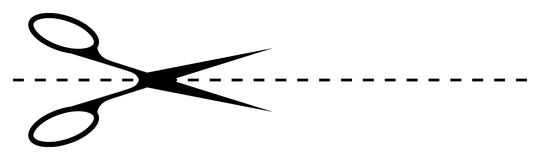 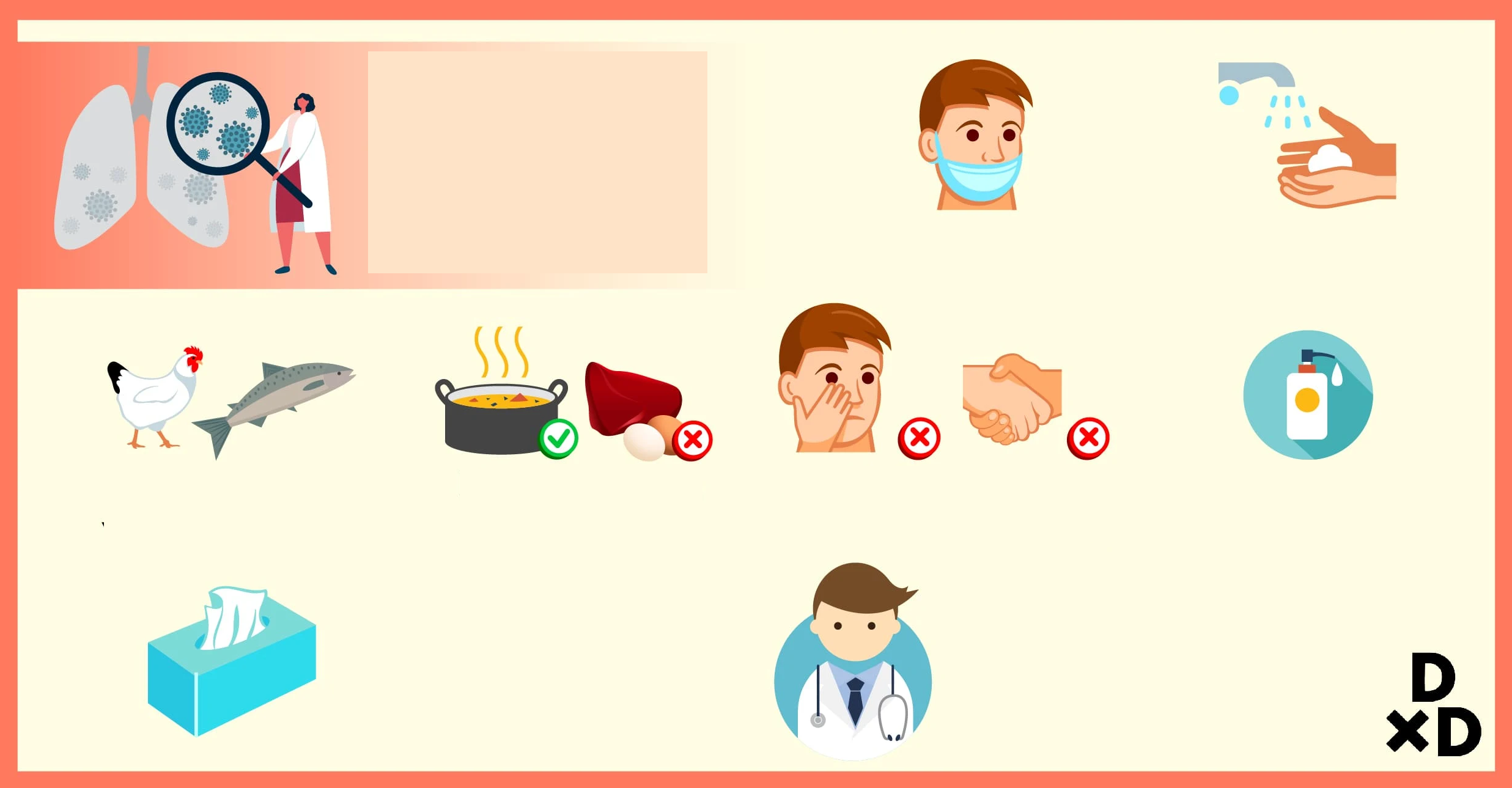 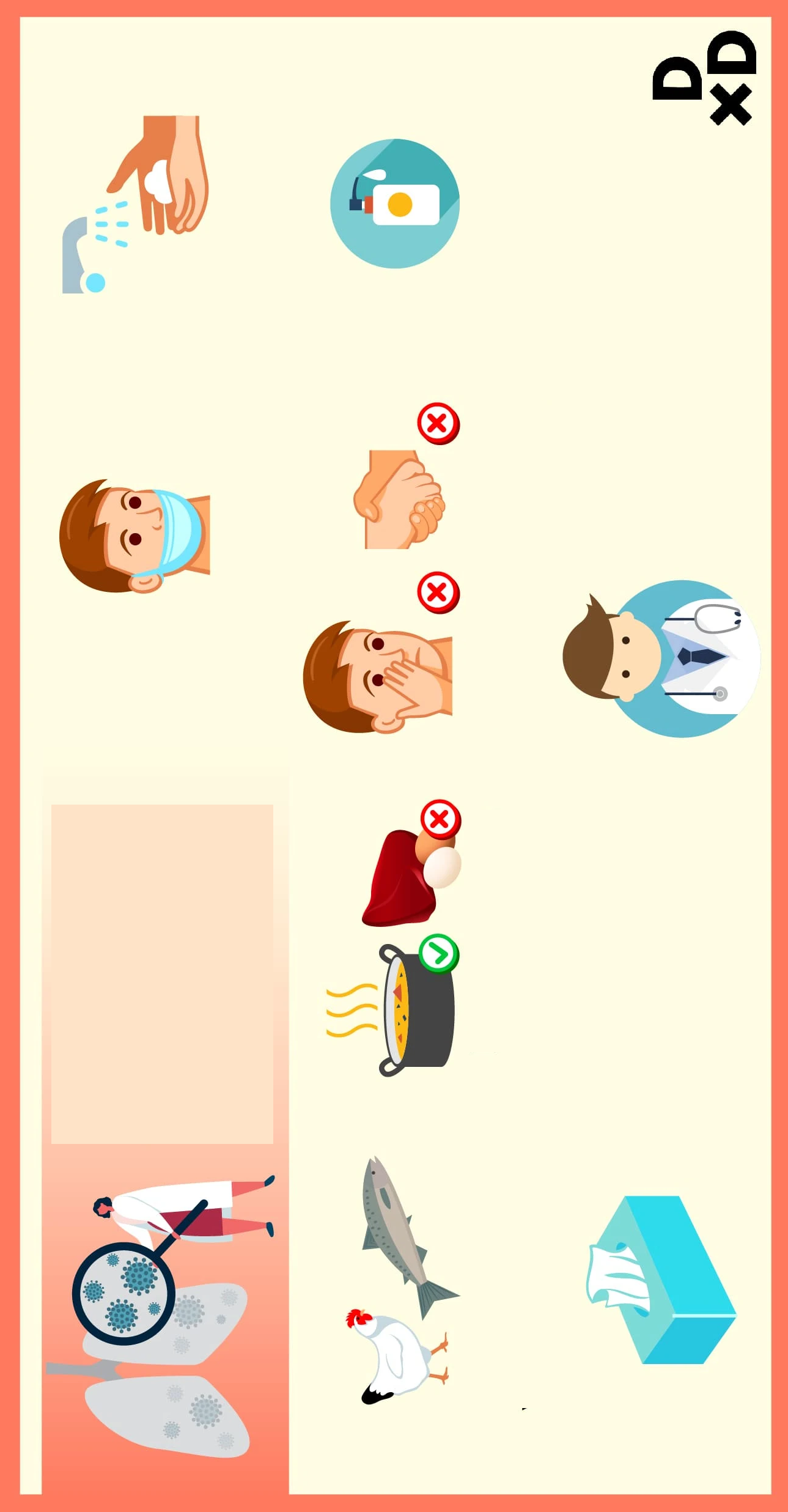 PREVENÇÃO CONTRA O CORONAVÍRUSPREVENÇÃO CONTRA O CORONAVÍRUSUse máscaraPREVENÇÃO CONTRA O CORONAVÍRUSPREVENÇÃO CONTRA O CORONAVÍRUSEvite contato com animais vivosLave suas mãos com frequênciaConsulte um médico se sentir sintomasEvite contato direto com pessoascom suspeita de infecção Mantenha bons hábitos de higieneUse lenço de papel ao tossir e descarte-oEvite consumir carnes cruas